Приказ Министерства социального развития, опеки и попечительства Иркутской области
от 16 мая 2012 г. N 90-МПР
"Об утверждении административного регламента предоставления государственной услуги
"Выдача разрешения на изменение имени ребенка, а также присвоенной ему фамилии
на фамилию другого родителя в случаях, установленных законодательством"С изменениями и дополнениями от:26 декабря 2012 г., 11 февраля, 12 августа 2013 г., 24 февраля, 25 декабря 2014 г., 31 марта, 3 июля 2015 г., 3 февраля, 29 апреля, 31 мая, 16 декабря 2016 г., 18 августа 2017 г.В соответствии с Федеральным законом от 27 июля 2010 года N 210-ФЗ "Об организации предоставления государственных и муниципальных услуг", Правилами разработки и утверждения административных регламентов предоставления государственных услуг исполнительными органами государственной власти Иркутской области, утвержденными постановлением Правительства Иркутской области от 1 августа 2011 года N 220-пп, руководствуясь Положением о министерстве социального развития, опеки и попечительства Иркутской области, утвержденным постановлением Правительства Иркутской области от 18 сентября 2009 года N 261/40-пп, статьей 21 Устава Иркутской области, приказываю:1. Утвердить прилагаемый административный регламент предоставления государственной услуги "Выдача разрешения на изменение имени ребенка, а также присвоенной ему фамилии на фамилию другого родителя в случаях, установленных законодательством".2. Признать утратившим силу приказ министерства социального развития, опеки и попечительства Иркутской области от 17 мая 2010 года N 234-мпр "Об утверждении Административного регламента исполнения государственной функции (услуги) "Дача разрешения на изменение имени ребенку, а также присвоенной ему фамилии на фамилию другого родителя в случаях, установленных законодательством".3. Настоящий приказ вступает в силу через десять дней после его официального опубликования.Административный регламентпредоставления государственной услуги"Выдача разрешения на изменение имени ребенка,а также присвоенной ему фамилии на фамилию другого родителяв случаях, установленных законодательством"(утв. Приказом Министерства социального развития, опеки и попечительстваИркутской области от 16 мая 2012 г. N 90-МПР)С изменениями и дополнениями от:26 декабря 2012 г., 11 февраля, 12 августа 2013 г., 24 февраля, 25 декабря 2014 г., 31 марта, 3 июля 2015 г., 3 февраля, 29 апреля, 31 мая, 16 декабря 2016 г., 18 августа 2017 г.Раздел I Общие положенияГлава 1. Предмет регулирования административного регламентаИнформация об изменениях:Приказом Министерства социального развития, опеки и попечительства Иркутской области от 12 августа 2013 г. N 153-МПР в пункт 1 настоящего Регламента внесены измененияСм. текст пункта в предыдущей редакции1. Настоящий административный регламент разработан в соответствии с Федеральным законом от 27 июля 2010 года N 210-ФЗ "Об организации предоставления государственных и муниципальных услуг" (далее - Федеральный закон N 210-ФЗ), Правилами разработки и утверждения административных регламентов предоставления государственных услуг исполнительными органами государственной власти Иркутской области, утвержденными постановлением Правительства Иркутской области от 1 августа 2011 года N 220-пп.2. Целью настоящего административного регламента является обеспечение открытости порядка предоставления государственной услуги, повышения качества ее исполнения, создания условий для участия граждан в отношениях, возникающих при предоставлении государственной услуги.3. Настоящий административный регламент устанавливает порядок и стандарт предоставления государственной услуги, а также состав, последовательность и сроки выполнения административных процедур при ее предоставлении.Глава 2. Круг заявителей4. Выдача разрешения на изменение имени ребенку, а также присвоенной ему фамилии на фамилию другого родителя осуществляется родителям (родителю) несовершеннолетнего в возрасте до 14 лет (далее - заявители).5. Несовершеннолетние, достигшие возраста 10 лет, обязательно выражают мнение по вопросу изменения своего имени и (или) фамилии.Глава 3. Требования к порядку информирования о предоставлении государственной услуги6. Для получения информации по вопросам предоставления государственной услуги и ходе предоставления государственной услуги (далее - информация) гражданин обращается в территориальное подразделение (управление) министерства социального развития, опеки и попечительства Иркутской области (далее - управление министерства) по месту жительства (месту пребывания) или в министерство социального развития, опеки и попечительства Иркутской области (далее - министерство).7. Информация предоставляется:а) при личном контакте с гражданами;Информация об изменениях:Приказом Министерства социального развития, опеки и попечительства Иркутской области от 12 августа 2013 г. N 153-МПР подпункт "б" пункта 7 настоящего Регламента изложен в новой редакцииСм. текст подпункта в предыдущей редакцииб) с использованием средств телефонной, факсимильной и электронной связи, в том числе через официальный сайт министерства в информационно-телекоммуникационной сети "Интернет" http://society.irkobl.ru, а также через региональную государственную информационную систему "Региональный портал государственных и муниципальных услуг Иркутской области" в информационно-телекоммуникационной сети "Интернет" http://38.gosuslugi.ru;в) письменно в случае письменного обращения гражданина.Информация об изменениях:Приказом Министерства социального развития, опеки и попечительства Иркутской области от 12 августа 2013 г. N 153-МПР пункт 8 настоящего Регламента изложен в новой редакцииСм. текст пункта в предыдущей редакции8. Должностное лицо управления министерства, министерства, осуществляющее предоставление информации, должно принять все необходимые меры по предоставлению гражданину исчерпывающей информации по вопросу обращения, в том числе с привлечением других должностных лиц управления министерства, министерства.Информация об изменениях:Приказом Министерства социального развития, опеки и попечительства Иркутской области от 12 августа 2013 г. N 153-МПР пункт 9 настоящего Регламента изложен в новой редакцииСм. текст пункта в предыдущей редакции9. Должностные лица управления министерства, министерства предоставляют информацию по следующим вопросам:Информация об изменениях:Приказом Министерства социального развития, опеки и попечительства Иркутской области от 29 апреля 2016 г. N 58-МПР в подпункт "а" пункта 9 настоящего Регламента внесены измененияСм. текст подпункта в предыдущей редакцииа) об управлении министерства, осуществляющем предоставление государственной услуги, включая информацию о месте нахождения управления министерства, графике работы, контактных телефонах, а также о многофункциональных центрах предоставления государственных и муниципальных услуг, осуществляющих предоставление государственной услуги;б) о порядке предоставления государственной услуги и ходе предоставления государственной услуги;в) о перечне документов, необходимых для предоставления государственной услуги;г) о времени приема документов, необходимых для предоставления государственной услуги;д) о сроке предоставления государственной услуги;Информация об изменениях:Приказом Министерства социального развития, опеки и попечительства Иркутской области от 31 марта 2015 г. N 34-МПР в подпункт "е" пункта 9 настоящего Регламента внесены измененияСм. текст подпункта в предыдущей редакциие) об основаниях отказа в приеме документов, необходимых для предоставления государственной услуги;ж) об основаниях отказа в предоставлении государственной услуги;з) о порядке обжалования решений и действий (бездействия) управления министерства, осуществляющего предоставление государственной услуги, а также должностных лиц управления министерства.10. Основными требованиями при предоставлении информации являются:а) актуальность;б) своевременность;в) четкость и доступность в изложении информации;г) полнота информации;д) соответствие информации требованиям законодательства.11. Предоставление информации по телефону осуществляется путем непосредственного общения по телефону.Информация об изменениях:Приказом Министерства социального развития, опеки и попечительства Иркутской области от 12 августа 2013 г. N 153-МПР пункт 12 настоящего Регламента изложен в новой редакцииСм. текст пункта в предыдущей редакции12. При ответах на телефонные звонки должностные лица управления министерства, министерства подробно и в вежливой (корректной) форме информируют граждан по интересующим их вопросам. Ответ на телефонный звонок начинается с информации о наименовании управления министерства, министерства, в которое позвонил гражданин, фамилии, имени и (если имеется) отчестве и должности лица, принявшего телефонный звонок.При невозможности должностного лица управления министерства, министерства, принявшего звонок, самостоятельно ответить на поставленные вопросы, телефонный звонок переадресовывается (переводится) на другое должностное лицо управления министерства, министерства, или же обратившемуся гражданину сообщается телефонный номер, по которому можно получить необходимую информацию.Информация об изменениях:Приказом Министерства социального развития, опеки и попечительства Иркутской области от 12 августа 2013 г. N 153-МПР пункт 13 настоящего Регламента изложен в новой редакцииСм. текст пункта в предыдущей редакции13. Если гражданина не удовлетворяет информация, предоставленная должностным лицом управления министерства, министерства, он может обратиться к руководителю управления министерства, министру социального развития, опеки и попечительства Иркутской области в соответствии с графиком приема граждан.Информация об изменениях:Приказом Министерства социального развития, опеки и попечительства Иркутской области от 12 августа 2013 г. N 153-МПР в пункт 14 настоящего Регламента внесены измененияСм. текст пункта в предыдущей редакции14. Обращения граждан (в том числе переданные при помощи факсимильной и электронной связи) о представлении информации рассматриваются должностными лицами в течение 30 дней со дня регистрации обращения.Днем регистрации обращения является день его поступления в управление министерства, министерство.Ответ на обращение, поступившее в управление министерства, министерство, в течение срока его рассмотрения направляется по адресу, указанному в обращении.Ответ на обращение, переданное при помощи электронной связи, направляется с помощью информационно-телекоммуникационной сети "Интернет" на адрес электронной почты, с которого поступило обращение.15. Информация об управлениях министерства, министерстве, порядке предоставления государственной услуги, а также порядке получения информации по вопросам предоставления государственной услуги и ходе предоставления государственной услуги размещается:а) на стендах, расположенных в помещениях, занимаемых управлениями министерства;б) на официальном сайте министерства в информационно-телекоммуникационной сети "Интернет" http://society.irkobl.ru;Информация об изменениях:Приказом Министерства социального развития, опеки и попечительства Иркутской области от 12 августа 2013 г. N 153-МПР подпункт "в" пункта 15 настоящего Регламента изложен в новой редакцииСм. текст подпункта в предыдущей редакциив) в региональной государственной информационной системе "Региональный портал государственных и муниципальных услуг Иркутской области" в информационно-телекоммуникационной сети "Интернет" http://38.gosuslugi.ru;г) посредством публикации в средствах массовой информации.16. На стендах, расположенных в помещениях, занимаемых управлениями министерства, размещается следующая информация:Информация об изменениях:Приказом Министерства социального развития, опеки и попечительства Иркутской области от 29 апреля 2016 г. N 58-МПР в подпункт "а" пункта 16 настоящего Регламента внесены измененияСм. текст подпункта в предыдущей редакцииа) об управлении министерства, осуществляющем предоставление государственной услуги, включая информацию о месте нахождения управления министерства, графике работы, контактных телефонах, а также о многофункциональных центрах предоставления государственных и муниципальных услуг, осуществляющих предоставление государственной услуги;б) о порядке предоставления государственной услуги и ходе предоставления государственной услуги, в том числе об услугах, которые являются необходимыми и обязательными для предоставления государственной услуги;в) о перечне документов, необходимых для предоставления государственной услуги;Информация об изменениях:Приказом Министерства социального развития, опеки и попечительства Иркутской области от 12 августа 2013 г. N 153-МПР в подпункт "г" пункта 16 настоящего Регламента внесены измененияСм. текст подпункта в предыдущей редакцииг) о времени приема документов, необходимых для предоставления государственной услуги;д) о сроке предоставления государственной услуги;Информация об изменениях:Приказом Министерства социального развития, опеки и попечительства Иркутской области от 31 марта 2015 г. N 34-МПР в подпункт "е" пункта 16 настоящего Регламента внесены измененияСм. текст подпункта в предыдущей редакциие) об основаниях отказа в приеме документов, необходимых для предоставления государственной услуги;ж) об основаниях отказа в предоставлении государственной услуги;з) о порядке обжалования решений и действий (бездействия) управления министерства, осуществляющего предоставление государственной услуги, а также должностных лиц управления министерства;и) извлечения из законодательных и иных нормативных правовых актов, содержащих нормы, регулирующие предоставление государственной услуги;к) текст настоящего административного регламента с приложениями.17. Информация о министерстве:а) место нахождения: г.Иркутск, ул. Канадзавы, 2;б) телефон: (3952) 33-33-31, факс: (3952) 25-33-39; телефон горячей линии: (3952) 25-33-07; социальный телефон: 8-800-100-22-42;в) почтовый адрес для направления документов и обращений: 664073, г.Иркутск, ул. Канадзавы, 2;г) официальный сайт в информационно-телекоммуникационной сети "Интернет" http://society.irkobl.ru;д) адрес электронной почты: obl_sobes@sobes.admirk.ru.18. Информация об управлениях министерства, предоставляющих государственную услугу, приводится в приложении 1 к настоящему административному регламенту.19. График приема граждан в министерстве:Суббота, воскресенье - выходные дни.Информация об изменениях:Приказом Министерства социального развития, опеки и попечительства Иркутской области от 12 августа 2013 г. N 153-МПР настоящий Регламент дополнен пунктом 19(1)19(1). График приема граждан министром социального развития, опеки и попечительства Иркутской области:20. График приема граждан управлениями министерства:Среда, пятница - обработка поступивших документов.Суббота, воскресенье - выходные дни.21. График приема граждан руководителями управлений министерства:Информация об изменениях:Приказом Министерства социального развития, опеки и попечительства Иркутской области от 29 апреля 2016 г. N 58-МПР настоящий Регламент дополнен пунктом 21(1)21(1). Информирование граждан о порядке предоставления государственной услуги в многофункциональных центрах предоставления государственных и муниципальных услуг, о ходе выполнения запросов о предоставлении государственной услуги, а также по иным вопросам, связанным с предоставлением государственной услуги, а также консультирование граждан о порядке предоставления государственных и муниципальных услуг в многофункциональных центрах предоставления государственных и муниципальных услуг осуществляются в порядке, установленном настоящей главой, многофункциональными центрами предоставления государственных и муниципальных услуг, с которыми министерство заключило в соответствии с законодательством соглашения о взаимодействии.Раздел II Стандарт предоставления государственной услугиГлава 4. Наименование государственной услуги22. Под государственной услугой в настоящем административном регламенте понимается выдача разрешения на изменение имени ребенка, а также присвоенной ему фамилии на фамилию другого родителя (далее - выдача разрешения).23. Перемена имени лицу, не достигшему возраста четырнадцати лет, а также изменение присвоенной ему фамилии на фамилию другого родителя производится на основании решения органа опеки и попечительства.Глава 5. Наименование исполнительного органа, предоставляющего государственную услугу24. Исполнительным органом государственной власти Иркутской области, предоставляющим государственную услугу, является министерство.25. Министерство осуществляет свою деятельность через управления министерства.Информация об изменениях:Приказом Министерства социального развития, опеки и попечительства Иркутской области от 12 августа 2013 г. N 153-МПР пункт 26 настоящего Регламента изложен в новой редакцииСм. текст пункта в предыдущей редакции26. При предоставлении государственной услуги управления министерства не вправе требовать от заявителей осуществления действий, в том числе согласований, необходимых для получения государственной услуги и связанных с обращением в иные государственные органы и организации, за исключением получения услуг, включенных в перечень услуг, которые являются необходимыми и обязательными для предоставления государственных услуг, утвержденных Правительством Иркутской области.Информация об изменениях:Приказом Министерства социального развития, опеки и попечительства Иркутской области от 16 декабря 2016 г. N 191-мпр в пункт 27 настоящего Регламента внесены измененияСм. текст пункта в предыдущей редакции27. При предоставлении государственной услуги управления министерства осуществляют межведомственное информационное взаимодействие с Министерством внутренних дел Российской Федерации, Федеральной службой судебных приставов Российской Федерации, органами местного самоуправления муниципальных образований Иркутской области, службой записи актов гражданского состояния Иркутской области.Глава 6. Описание результата предоставления государственной услуги28. Результатом предоставления государственной услуги является:а) выдача разрешения;б) отказ в выдаче разрешения.29. Результат предоставления государственной услуги оформляется в виде правового акта управления министерства.Информация об изменениях:Приказом Министерства социального развития, опеки и попечительства Иркутской области от 12 августа 2013 г. N 153-МПР наименование главы 7 настоящего Регламента изложено в новой редакцииСм. текст наименования в предыдущей редакцииГлава 7. Срок предоставления государственной услуги, в том числе с учетом необходимости обращения в организации, участвующие в предоставлении государственной услуги, срок приостановления предоставления государственной услуги, срок выдачи документов, являющихся результатом предоставления государственной услуги30. Государственная услуга предоставляется однократно. Правовой акт управления министерства о выдаче разрешения оформляется в течение 30 календарных дней со дня обращения заявителя (заявителей).31. Срок приостановления предоставления государственной услуги законодательством Российской Федерации и Иркутской области не установлен.Глава 8. Перечень нормативных правовых актов, регулирующих отношения,возникающие в связи с предоставлением государственной услуги32. Государственная услуга предоставляется в соответствии с законодательством.Информация об изменениях:Приказом Министерства социального развития, опеки и попечительства Иркутской области от 31 марта 2015 г. N 34-МПР пункт 33 настоящего Регламента изложен в новой редакцииСм. текст пункта в предыдущей редакции33. Правовой основой предоставления государственной услуги являются следующие нормативные правовые акты:а) Конституция Российской Федерации (Российская газета, 1993, 25 декабря);б) Семейный кодекс Российской Федерации (Собрание законодательства Российской Федерации, 1996, N 1, ст. 16);в) Федеральный закон от 15 ноября 1997 года N 143-ФЗ "Об актах гражданского состояния" (Собрание законодательства Российской Федерации, 1997, N 47, ст. 5340);г) Федеральный закон от 6 апреля 2011 года N 63-ФЗ "Об электронной подписи" (Собрание законодательства Российской Федерации, 2011, N 15, ст. 2036);д) постановление Правительства Иркутской области от 18 сентября 2009 года N 261/40-пп "О министерстве социального развития, опеки и попечительства Иркутской области" (Областная, 2009, 2 октября);е) постановление Правительства Иркутской области от 14 июня 2012 года N 344-пп "О мерах по переводу услуг в электронный вид" (Областная, 2012, 20 июня);ж) постановление Правительства Иркутской области от 28 сентября 2012 года N 526-пп "Об утверждении Положения об особенностях подачи и рассмотрения жалоб на решения и действия (бездействие) исполнительных органов государственной власти Иркутской области и их должностных лиц, государственных гражданских служащих Иркутской области при предоставлении государственных услуг Иркутской области" (Областная, 2012, 15 октября);Информация об изменениях:Приказом Министерства социального развития, опеки и попечительства Иркутской области от 29 апреля 2016 г. N 58-МПР подпункт "з" пункта 33 настоящего Регламента изложен в новой редакцииСм. текст подпункта в предыдущей редакцииз) постановление Правительства Иркутской области от 17 июня 2013 года N 228-пп "Об утверждении Перечня государственных услуг исполнительных органов государственной власти Иркутской области, предоставление которых организуется по принципу "одного окна", в том числе на базе многофункциональных центров предоставления государственных и муниципальных услуг в Иркутской области" (Областная, 2013, 22 июля);Информация об изменениях:Приказом Министерства социального развития, опеки и попечительства Иркутской области от 29 апреля 2016 г. N 58-МПР пункт 33 настоящего Регламента дополнен подпунктом "и"и) распоряжение Правительства Иркутской области от 29 октября 2012 года N 502-рп "Об утверждении Перечня государственных услуг Иркутской области с элементами межведомственного взаимодействия" (Областная, 2012, 14 ноября).Информация об изменениях:Приказом Министерства социального развития, опеки и попечительства Иркутской области от 31 марта 2015 г. N 34-МПР наименование главы 9 настоящего Регламента изложено в новой редакцииСм. текст наименования в предыдущей редакцииГлава 9. Исчерпывающий перечень документов, необходимых в соответствии с нормативными правовыми актами для предоставления государственной услуги и услуг, которые являются необходимыми и обязательными для предоставления государственной услуги, подлежащих представлению заявителем, в том числе в электронной формеИнформация об изменениях:Приказом Министерства социального развития, опеки и попечительства Иркутской области от 12 августа 2013 г. N 153-МПР в пункт 34 настоящего Регламента внесены измененияСм. текст пункта в предыдущей редакции34. Для выдачи разрешения заявитель (заявители) подает (подают) в управление министерства по месту жительства (месту пребывания) ребенка заявление по форме согласно приложению 2 к настоящему административному регламенту (далее - заявление).35. К заявлению прилагаются следующие документы:а) документ, удостоверяющий личность заявителя (заявителей);Информация об изменениях:Приказом Министерства социального развития, опеки и попечительства Иркутской области от 18 августа 2017 г. N 53-110/17-мпр в подпункт "б" пункта 35 настоящего Регламента внесены измененияСм. текст подпункта в предыдущей редакцииб) письменное согласие второго родителя на изменение имени ребенка, а также присвоенной ему фамилии на фамилию другого родителя составленное в произвольной форме в присутствий должностного лица управления министерства или в присутствии сотрудник а многофункционального центра;в) утратил силу;Информация об изменениях:См. текст подпункта "в" пункта 35г) утратил силу;Информация об изменениях:См. текст подпункта "ж" пункта 35д) утратил силу;Информация об изменениях:См. текст подпункта "д" пункта 35е) утратил силу;Информация об изменениях:См. текст подпункта "е" пункта 35Приказом Министерства социального развития, опеки и попечительства Иркутской области от 18 августа 2017 г. N 53-110/17-мпр в подпункт "ж" пункта 35 настоящего Регламента внесены измененияСм. текст подпункта в предыдущей редакцииж) написанное в присутствии государственного гражданского служащего управления министерства или в присутствии сотрудника многофункционального центра согласие несовершеннолетнего с 10 до 13 лет включительно на изменение имени и (или) фамилии, отражающего# мнение ребенка по существу в произвольной форме. В случае направления заявлений и документов по почте согласие несовершеннолетнего удостоверяется нотариально.36. В случае, если родители проживают раздельно и родитель, с которым проживает ребенок, желает присвоить ему свою фамилию, управление министерства разрешает этот вопрос в зависимости от интересов ребенка и с учетом мнения другого родителя. Учет мнения родителя не обязателен при невозможности установления его места нахождения, лишения# его родительских прав, признании его недееспособным (ограниченным в дееспособности), а также в случаях уклонения родителя без уважительных причин от воспитания и содержания ребенка.При наличии указанных обстоятельств, дополнительно прилагается один из следующих документов:а) вступившее в законную силу решение суда о признании второго родителя безвестно отсутствующим;б) вступившее в законную силу решение суда о лишении второго родителя родительских прав или ограничении в родительских правах;в) вступившее в законную силу решение суда о признании второго родителя недееспособным (ограниченным в дееспособности);г) утратил силу;Информация об изменениях:См. текст подпункта "г" пункта 36д) утратил силу.Информация об изменениях:См. текст подпункта "д" пункта 36Приказом Министерства социального развития, опеки и попечительства Иркутской области от 3 июля 2015 г. N 98-МПР в пункт 36(1) настоящего Регламента внесены измененияСм. текст пункта в предыдущей редакции36(1). Заявители должны представить документы, указанные в пунктах 35, 36 настоящего административного регламента.Абзац второй утратил силу.Информация об изменениях:См. текст абзаца второго пункта 36(1)37. При предоставлении государственной услуги управления министерства не вправе требовать от заявителей документы, не указанные в пунктах 35 и 36 настоящего административного регламента.38. Требования к документам, необходимым для предоставления государственной услуги:Информация об изменениях:Приказом Министерства социального развития, опеки и попечительства Иркутской области от 3 июля 2015 г. N 98-МПР в подпункт "а" пункта 38 настоящего Регламента внесены измененияСм. текст подпункта в предыдущей редакцииа) документы должны иметь печати (при наличии печати), подписи уполномоченных должностных лиц государственных органов, органов местного самоуправления муниципальных образований Иркутской области или должностных лиц иных организаций, выдавших данные документы или удостоверивших подлинность копий документов (в случае получения документа в форме электронного документа он должен быть подписан электронной подписью);б) тексты документов должны быть написаны разборчиво;в) фамилия, имя и (если имеется) отчество физических лиц, адреса их места жительства должны быть написаны полностью;г) документы не должны иметь подчисток, приписок, зачеркнутых слов и не оговоренных в них исправлений;д) документы не должны быть исполнены карандашом;Информация об изменениях:Приказом Министерства социального развития, опеки и попечительства Иркутской области от 12 августа 2013 г. N 153-МПР в подпункт "е" пункта 38 настоящего Регламента внесены измененияСм. текст подпункта в предыдущей редакциие) документы не должны иметь повреждений, наличие которых не позволяет однозначно истолковать их содержание.Информация об изменениях:Приказом Министерства социального развития, опеки и попечительства Иркутской области от 31 марта 2015 г. N 34-МПР в главу 10 настоящего Регламента внесены измененияСм. текст главы в предыдущей редакцииГлава 10. Исчерпывающий перечень документов, необходимых в соответствии с нормативными правовыми актами для предоставления государственной услуги, которые находятся в распоряжении государственных органов, органов местного самоуправления муниципальных образований Иркутской области и иных органов, участвующих в предоставлении государственных или муниципальных услуг, и которые заявитель вправе представить39. К документам, необходимым в соответствии с нормативными правовыми актами для предоставления государственной услуги, которые находятся в распоряжении государственных органов, органов местного самоуправления муниципальных образований Иркутской области и иных органов, участвующих в предоставлении государственной услуги, и которые заявитель вправе представить, относятся следующие документы:а) документы, подтверждающие регистрацию по месту жительства или по месту пребывания несовершеннолетнего, а в случае отсутствия регистрации - документ, подтверждающий проживание несовершеннолетнего на территории муниципального образования;б) справка органов внутренних дел о розыске второго родителя;в) справка территориального органа Федеральной службы судебных приставов по задолженности по алиментам либо о розыске за уклонение от уплаты алиментов;Информация об изменениях:Приказом Министерства социального развития, опеки и попечительства Иркутской области от 3 июля 2015 г. N 98-МПР пункт 39 настоящего Регламента дополнен подпунктом "г"г) свидетельство о рождении ребенка;Информация об изменениях:Приказом Министерства социального развития, опеки и попечительства Иркутской области от 3 июля 2015 г. N 98-МПР пункт 39 настоящего Регламента дополнен подпунктом "д"д) документы, подтверждающие изменение фамилии родителя (свидетельство о заключении брака, о расторжении брака, о перемене фамилии);Информация об изменениях:Приказом Министерства социального развития, опеки и попечительства Иркутской области от 3 июля 2015 г. N 98-МПР пункт 39 настоящего Регламента дополнен подпунктом "е"е) справка о рождении, выданная органами записи актов гражданского состояния, по форме N 25, утвержденной постановлением Правительства Российской Федерации от 31 октября 1998 года N 1274 "Об утверждении форм бланков заявлений о государственной регистрации актов гражданского состояния, справок и иных документов, подтверждающих государственную регистрацию актов гражданского состояния", в которой предусмотрена запись о том, что сведения об отце ребенка внесены в запись акта о рождении на основании заявления матери ребенка (в случае обращения одинокой матери).40. Управления министерства при предоставлении государственной услуги не вправе требовать от заявителей:а) представления документов и информации или осуществления действий, представление или осуществление которых не предусмотрено нормативными правовыми актами, регулирующими отношения, возникающие в связи с предоставлением государственной услуги;б) представления документов и информации, которые в соответствии с нормативными правовыми актами Российской Федерации, нормативными правовыми актами Иркутской области и муниципальными правовыми актами муниципальных образований Иркутской области находятся в распоряжении государственных органов, предоставляющих государственную услугу, иных государственных органов, органов местного самоуправления муниципальных образований Иркутской области и (или) подведомственных государственным органам и органам местного самоуправления муниципальных образований Иркутской области организаций, участвующих в предоставлении государственных или муниципальных услуг, за исключением документов, указанных в части 6 статьи 7 Федерального закона N 210-ФЗ.Информация об изменениях:Приказом Министерства социального развития, опеки и попечительства Иркутской области от 31 марта 2015 г. N 34-МПР в главу 11 настоящего Регламента внесены измененияСм. текст главы в предыдущей редакцииГлава 11. Исчерпывающий перечень оснований для отказа в приеме документов, необходимых для предоставления государственной услуги41. Основаниями для отказа в приеме документов, указанных в пункте 35, 36 настоящего административного регламента (далее - документы), являются:а) несоответствие документов требованиям, указанным в пункте 38 настоящего административного регламента;б) представление неполного перечня документов, за исключением документов, находящихся в распоряжении органов, предоставляющих государственные услуги, органов, предоставляющих муниципальные услуги, иных государственных органов, органов местного самоуправления либо подведомственных государственным органам или органам местного самоуправления и иных органов, участвующих в предоставлении государственных и муниципальных услуг.Информация об изменениях:Приказом Министерства социального развития, опеки и попечительства Иркутской области от 29 апреля 2016 г. N 58-МПР в пункт 42 настоящего Регламента внесены измененияСм. текст пункта в предыдущей редакции42. В случае отказа в приеме документов управление министерства не позднее 5 рабочих дней со дня обращения заявителя в управление министерства направляет заявителю письменное уведомление об отказе с указанием причин отказа одним из способов, указанных в подпунктах "а" - "в" пункта 71 настоящего административного регламента.43. Отказ в приеме документов не препятствует повторному обращению заявителя в порядке, установленном пунктом 71 настоящего административного регламента.Информация об изменениях:Приказом Министерства социального развития, опеки и попечительства Иркутской области от 31 марта 2015 г. N 34-МПР в наименование главы 12 настоящего Регламента внесены измененияСм. текст наименования в предыдущей редакцииГлава 12. Исчерпывающий перечень оснований для приостановления или отказа в предоставлении государственной услуги44. Основаниями отказа в выдаче разрешения являются:а) несоответствие заявителя категории граждан, указанной в пункте 4 настоящего административного регламента;б) несогласие несовершеннолетнего, достигшего возраста 10 лет, на изменение его имени и (или) фамилии.Отказ в выдаче разрешения может быть обжалован в соответствии с законодательством.45. Основания приостановления предоставления государственной услуги законодательством не установлены.Глава 13. Перечень услуг, которые являются необходимыми и обязательнымидля предоставления государственной услуги, в том числе сведения о документе (документах),выдаваемом (выдаваемых) организациями, участвующими в предоставлении государственной услугиИнформация об изменениях:Приказом Министерства социального развития, опеки и попечительства Иркутской области от 25 декабря 2014 г. N 204-МПР пункт 46 настоящего Регламента изложен в новой редакцииСм. текст пункта в предыдущей редакции46. Услуги, которые являются необходимыми и обязательными для предоставления государственных услуг и предоставляются организациями, участвующими в предоставлении государственных услуг, отсутствуют.Информация об изменениях:Приказом Министерства социального развития, опеки и попечительства Иркутской области от 3 февраля 2016 г. N 17-МПР глава 13 раздел II настоящего Регламента дополнена пунктом 46(1)46(1). Документы, выдаваемые организациями, участвующими в предоставлении государственной услуги, необходимые для предоставления государственной услуги, отсутствуют.47. Утратил силу.Информация об изменениях:См. текст пункта 4748. Утратил силу.Информация об изменениях:См. текст пункта 4849. Утратил силу.Информация об изменениях:См. текст пункта 49Приказом Министерства социального развития, опеки и попечительства Иркутской области от 12 августа 2013 г. N 153-МПР в главу 14 настоящего Регламента внесены измененияСм. текст главы в предыдущей редакцииГлава 14. Порядок, размер и основания взимания государственной пошлиныили иной платы, взимаемой за предоставление государственной услуги50. Государственная услуга предоставляется заявителям бесплатно. Оплата государственной пошлины или иной платы при предоставлении государственной услуги не установлена.51. Основания взимания государственной пошлины или иной платы, взимаемой при предоставлении государственной услуги, законодательством не установлены.Информация об изменениях:Приказом Министерства социального развития, опеки и попечительства Иркутской области от 29 апреля 2016 г. N 58-МПР в главу 15 настоящего Регламента внесены измененияСм. текст главы в предыдущей редакцииГлава 15. Порядок, размер и основания взимания платы за предоставление услуг,которые являются необходимыми и обязательными для предоставления государственной услуги,включая информацию о методике расчета размера такой платы52. Порядок взимания платы за получение документов в результате оказания услуг, которые являются необходимыми и обязательными для предоставления государственной услуги, не установлен.53. Размер и основания взимания платы за получение документов в результате оказания услуг, которые являются необходимыми и обязательными для предоставления государственной услуги, не установлены.Информация об изменениях:Приказом Министерства социального развития, опеки и попечительства Иркутской области от 11 февраля 2013 г. N 20-МПР в главу 16 настоящего Регламента внесены измененияСм. текст главы в предыдущей редакцииГлава 16. Максимальный срок ожидания в очереди
при подаче заявления о предоставлении государственной услуги
и при получении результата предоставления такой услуги54. Максимальное время ожидания в очереди при подаче заявителем заявления и документов лично не превышает 15 минут.55. Утратил силу.Информация об изменениях:См. текст пункта 5555(1). Максимальное время ожидания в очереди при получении результата предоставления государственной услуги не превышает 15 минут.Информация об изменениях:Приказом Министерства социального развития, опеки и попечительства Иркутской области от 12 августа 2013 г. N 153-МПР глава 17 настоящего Регламента изложена в новой редакцииСм. текст главы в предыдущей редакцииГлава 17. Срок и порядок регистрации заявления заявителя о предоставлении государственной услуги, в том числе в электронной форме56. Регистрацию заявления о предоставлении государственной услуги, в том числе в электронной форме, осуществляет должностное лицо управления министерства, ответственное за регистрацию заявлений.57. Максимальное время регистрации заявления о предоставлении государственной услуги составляет 10 минут.Глава 18. Требования к помещениям,в которых предоставляется государственная услуга58. Вход в здание управления министерства оборудуется информационной табличкой (вывеской), содержащей информацию о полном наименовании управления министерства.Информация об изменениях:Приказом Министерства социального развития, опеки и попечительства Иркутской области от 31 мая 2016 г. N 80-МПР глава 18 раздела II настоящего Регламента дополнена пунктом 58(1), вступающим в силу с 1 июля 2016 г., но не ранее чем через 10 дней после дня официального опубликования названного приказа58(1). Инвалидам (включая инвалидов, использующих кресла-коляски и собак-проводников) (далее - инвалиды) обеспечивается беспрепятственный доступ к зданию управления министерства и к предоставляемой в нем государственной услуге.В случаях, если здание невозможно полностью приспособить с учетом потребностей инвалидов, собственник этого объекта до его реконструкции или капитального ремонта принимает согласование с одним из общественных объединений инвалидов, осуществляющих свою деятельность на территории Иркутской области, мер для обеспечения доступа инвалидов к месту предоставления государственной услуги либо, когда это возможно, обеспечивает предоставление необходимых услуг по месту жительства(месту пребывания) инвалида или в дистанционном режиме.59. Информационные таблички (вывески) размещаются рядом с входом, либо на двери входа так, чтобы они были хорошо видны гражданам.60. Прием заявителей либо их представителей, документов, необходимых для предоставления государственной услуги, осуществляется в кабинетах управления министерства.61. Вход в кабинет управления министерства оборудуется информационной табличкой (вывеской) с указанием номера кабинета, в котором осуществляется предоставление государственной услуги.62. Каждое рабочее место должностных лиц управления министерства должно быть оборудовано персональным компьютером с возможностью доступа к необходимым информационным базам данных, печатающим и сканирующим устройствами.63. Места ожидания должны соответствовать комфортным условиям для заявителей и оптимальным условиям работы должностных лиц управления министерства.64. Места ожидания в очереди на прием, подачу документов, необходимых для предоставления государственной услуги, оборудуются стульями, кресельными секциями, скамьями.65. Места для заполнения документов оборудуются информационными стендами, стульями и столами для возможности оформления документов.66. Заявителям, лично обратившимся за получением государственной услуги в управление министерства, выдаются бланки заявлений, иных документов, заполнение которых необходимо для предоставления государственной услуги.Глава 19. Показатели доступности и качества государственной услугиИнформация об изменениях:Приказом Министерства социального развития, опеки и попечительства Иркутской области от 29 апреля 2016 г. N 58-МПР в пункт 67 настоящего Регламента внесены измененияСм. текст пункта в предыдущей редакции67. Основными показателями доступности и качества государственной услуги являются соблюдение требований к местам предоставления государственной услуги, их транспортной доступности, возможность представления заявления и документов, необходимых для предоставления государственной услуги, в форме электронных документов, в том числе через многофункциональный центр предоставления государственных и муниципальных услуг, среднее время ожидания в очереди при подаче документов, количество обращений об обжаловании решений и действий (бездействия) управлений министерства, а также должностных лиц управлений министерства.68. Основными требованиями к качеству рассмотрения обращений граждан являются:достоверность предоставляемой заявителям информации о ходе рассмотрения обращения;полнота информирования заявителей о ходе рассмотрения обращения;наглядность форм предоставляемой информации об административных процедурах;удобство и доступность получения заявителями информации о порядке предоставления государственной услуги;оперативность вынесения решения в отношении рассматриваемого обращения.Информация об изменениях:Приказом Министерства социального развития, опеки и попечительства Иркутской области от 12 августа 2013 г. N 153-МПР настоящий Регламент дополнен главой 19(1)Глава 19(1). Иные требования, в том числе учитывающие особенности предоставления государственной услуги в многофункциональных центрах предоставления государственных и муниципальных услуг и особенности предоставления государственной услуги в электронной формеИнформация об изменениях:Приказом Министерства социального развития, опеки и попечительства Иркутской области от 29 апреля 2016 г. N 58-МПР пункт 68(1) настоящего Регламента изложен в новой редакцииСм. текст пункта в предыдущей редакции68(1). Предоставление государственной услуги организуется в многофункциональных центрах предоставления государственных и муниципальных услуг, с которыми министерство заключило в соответствии с законодательством соглашения о взаимодействии.68(2). Предоставление государственной услуги в электронной форме осуществляется в соответствии с планом перехода на предоставление в электронном виде государственных услуг исполнительными органами государственной власти Иркутской области, утвержденным постановлением Правительства Иркутской области от 14 июня 2012 года N 344-пп.68(3). При обращении за предоставлением государственной услуги в электронной форме заявитель использует электронную подпись в порядке, установленном законодательством.68(4). Перечень классов средств электронной подписи, которые допускаются к использованию при обращении за получением государственной услуги, оказываемой с применением усиленной квалифицированной электронной подписи, устанавливается в соответствии с законодательством.Информация об изменениях:Приказом Министерства социального развития, опеки и попечительства Иркутской области от 29 апреля 2016 г. N 58-МПР настоящий Регламент дополнен пунктом 68(5)68(5). Организация предоставления государственной услуги осуществляется по принципу "одного окна" на базе многофункциональных центров предоставления государственных и муниципальных услуг при личном обращении заявителя.При предоставлении государственной услуги универсальными специалистами многофункциональных центров предоставления государственных и муниципальных услуг исполняются следующие административные процедуры:а) прием заявления и документов, необходимых для предоставления государственной услуги, подлежащих представлению заявителем;б) обработка заявления и представленных документов;в) формирование и направление межведомственных запросов в органы (организации), участвующие в предоставлении государственной услуги;г) выдача результата оказания государственной услуги или решения об отказе в предоставлении государственной услуги.Информация об изменениях:Приказом Министерства социального развития, опеки и попечительства Иркутской области от 24 февраля 2014 г. N 32-МПР наименование раздела III настоящего Регламента изложено в новой редакцииСм. текст наименования в предыдущей редакцииРаздел III Состав, последовательность и сроки выполнения административных процедур, требования к порядку их выполнения, в том числе особенности выполнения административных процедур в электронной форме, а также особенности выполнения административных процедур в многофункциональных центрах предоставления государственных и муниципальных услугГлава 20. Состав и последовательность административных процедур69. Предоставление государственной услуги включает в себя следующие административные процедуры:а) прием, регистрация заявления и документов;б) формирование и направление межведомственных запросов в органы (организации), участвующие в предоставлении государственной услуги;в) принятие решения о выдаче или об отказе в выдаче разрешения;Информация об изменениях:Приказом Министерства социального развития, опеки и попечительства Иркутской области от 12 августа 2013 г. N 153-МПР подпункт "г" пункта 69 настоящего Регламента изложен в новой редакцииСм. текст подпункта в предыдущей редакцииг) информирование заявителя о принятии решения о выдаче или об отказе в выдаче разрешения;д) выдача разрешения.70. Блок-схема предоставления государственной услуги приводится в приложении 3 к настоящему административному регламенту.70(1). Утратил силу.Информация об изменениях:См. текст пункта 70(1)Глава 21. Прием, регистрация заявления и документовИнформация об изменениях:Приказом Министерства социального развития, опеки и попечительства Иркутской области от 12 августа 2013 г. N 153-МПР пункт 71 настоящего Регламента изложен в новой редакцииСм. текст пункта в предыдущей редакции71. Для выдачи разрешения заявитель (заявители) подает (подают) в управление министерства по месту жительства (месту пребывания) ребенка заявление с приложением документов одним из следующих способов:Информация об изменениях:Приказом Министерства социального развития, опеки и попечительства Иркутской области от 31 мая 2016 г. N 80-МПР подпункт "а" пункта 71 настоящего Регламента изложен в новой редакции, вступающей в силу с 1 июля 2016 г., но не ранее чем через 10 дней после дня официального опубликования названного приказаСм. текст подпункта в предыдущей редакцииа) путем личного обращения в управление министерства. В этом случае копии с подлинников документов снимает должностное лицо управления министерства, ответственное за прием и регистрацию заявлений и документов, и удостоверяет их при сверке с подлинниками. Подлинники документов возвращаются представившему их лицу в день обращения.В отдельных случаях для приема граждан, признанных в установленном порядке инвалидами, осуществляется выход (выезд) должностного лица управления министерства к месту жительства (месту пребывания) заявителя;Информация об изменениях:Приказом Министерства социального развития, опеки и попечительства Иркутской области от 25 декабря 2014 г. N 204-МПР в подпункт "б" пункта 71 настоящего Регламента внесены измененияСм. текст подпункта в предыдущей редакцииб) через организации почтовой связи. В этом случае документы представляются в копиях, заверенных нотариусом или должностным лицом, уполномоченным в соответствии с законодательством на совершение нотариальных действий;Информация об изменениях:Приказом Министерства социального развития, опеки и попечительства Иркутской области от 29 апреля 2016 г. N 58-МПР в подпункт "в" пункта 71 настоящего Регламента внесены измененияСм. текст подпункта в предыдущей редакциив) в форме электронных документов, которые передаются с использованием информационно-телекоммуникационной сети "Интернет" через региональную государственную информационную систему "Региональный портал государственных и муниципальных услуг Иркутской области" (электронный адрес в информационно-телекоммуникационной сети "Интернет" - http://38.gosuslugi.ru). При подаче заявления и документов в электронной форме могут использоваться другие средства информационно-телекоммуникационных технологий в случаях и порядке, которые определяются Правительством Российской Федерации.г) через многофункциональный центр предоставления государственных и муниципальных услуг.Информация об изменениях:Приказом Министерства социального развития, опеки и попечительства Иркутской области от 12 августа 2013 г. N 153-МПР в пункт 72 настоящего Регламента внесены измененияСм. текст пункта в предыдущей редакции72. Должностное лицо управления министерства, ответственное за прием и регистрацию заявлений и документов (далее - должностное лицо) устанавливает:а) предмет обращения;б) личность заявителя (заявителей), проверяет документ, удостоверяющий его (их) личность;в) наличие всех документов;г) соответствие документов требованиям, указанным в пункте 38 настоящего административного регламента.По просьбе заявителя (заявителей) должностное лицо оказывает заявителю (заявителям) помощь в написании заявления.Абзац седьмой утратил силу.Информация об изменениях:См. текст абзаца седьмого пункта 7273. Утратил силу.Информация об изменениях:См. текст пункта 7374. При подаче заявление регистрируется в день его поступления в журнале регистрации заявлений, в котором указывается:а) порядковый номер записи;б) дата принятия заявления и документов (дата обращения);в) фамилия, имя и (если имеется) отчество заявителя (заявителей);г) фамилия, имя и (если имеется) отчество ребенка;д) адрес места жительства ребенка, телефон заявителя (заявителей);е) содержание обращения;ж) подпись должностного лица, принявшего заявление и документы.Абзац девятый утратил силу.Информация об изменениях:См. текст абзаца девятого пункта 7475. Журнал регистрации заявлений прошивается, пронумеровывается, скрепляется печатью управления министерства. Журнал регистрации заявлений ведется ежегодно, последовательно, начиная с номера первого. Все исправления оговариваются "исправленному верить" и удостоверяются подписью руководителя управления министерства.76. Днем обращения заявителя (заявителей) с заявлением о выдаче разрешения считается дата регистрации управлением министерства его (их) заявления.Днем обращения в случае подачи заявления и документов в форме электронных документов считается дата регистрации в управлении министерства заявления и документов, подписанных электронной подписью или подписанных лично заявителем в порядке, установленном пунктом 80 настоящего административного регламента.Информация об изменениях:Приказом Министерства социального развития, опеки и попечительства Иркутской области от 25 декабря 2014 г. N 204-МПР в пункт 77 настоящего Регламента внесены измененияСм. текст пункта в предыдущей редакции77. Заявителям, подавшим заявление и документы лично, в день обращения выдается расписка-уведомление с указанием даты и номера заявления в журнале регистрации заявлений. Расписка-уведомление о регистрации заявления в журнале регистрации заявлений, направленного через организации почтовой связи, не выдается.Абзац второй утратил силу.Информация об изменениях:См. текст абзаца второго пункта 7778. В случае если заявление и документы поданы в форме электронных документов и подписаны электронной подписью, решение о выдачи# разрешения принимается в порядке, установленном настоящим административным регламентом.79. В случае если заявление и документы не подписаны электронной подписью, заявителю (заявителям) в день поступления заявления в форме электронного документа направляется уведомление о приеме заявления, в котором указывается график приема заявителя (заявителей) в пределах 30 календарных дней со дня обращения.Уведомление о приеме заявления направляется с использованием информационно-телекоммуникационной сети "Интернет" на адрес электронной почты, с которого поступили заявление и документы в форме электронных документов.80. Заявитель (заявители) в пределах указанного в пункте 79 настоящего административного регламента графика определяет дату и время личного приема для сверки документов и подписания заявления, подданных# в форме электронных документов.Информация об изменениях:Приказом Министерства социального развития, опеки и попечительства Иркутской области от 31 марта 2015 г. N 34-МПР в пункт 81 настоящего Регламента внесены измененияСм. текст пункта в предыдущей редакции81. Заявление и документы, поданные в форме электронных документов, содержащие нецензурные либо оскорбительные выражения, угрозы жизни, здоровью и имуществу должностных лиц управления министерства, министерства, а также членов их семей, оставляется без ответа по существу поставленных в нем вопросов.В этом случае заявителю (заявителям) с использованием информационно-телекоммуникационной сети "Интернет" на адрес электронной почты, с которого поступили документы, в день их поступления направляется уведомление об отказе в их приеме с указанием причин отказа и сообщением о недопустимости злоупотребления правом.82. В случае неявки заявителя (заявителей) в определенные в пределах графика дни и время личного приема, заявление и документы, поданные в форме электронных документов, неподписанные# электронной подписью, считаются неподтвержденными, и информация о заявителе (заявителях) удаляется из базы данных. В этом случае заявитель (заявители) вправе повторно обратиться за предоставлением государственной услуги в порядке, установленном пунктом 71 настоящего административного регламента.83. Общий срок приема, регистрации заявления и документов составляет не более 30 минут.Информация об изменениях:Приказом Министерства социального развития, опеки и попечительства Иркутской области от 29 апреля 2016 г. N 58-МПР настоящий Регламент дополнен пунктом 83(1)83(1). Порядок приема заявления и документов, установленный настоящей главой, применяется при подаче заявления и документов через многофункциональные центры предоставления государственных и муниципальных услуг.Многофункциональный центр предоставления государственных и муниципальных услуг обеспечивает прием заявления и документов от заявителя и в течение 1 рабочего дня со дня приема заявления с документами направляет их в управление министерства в порядке, установленном соглашением о взаимодействии.Глава 22. Формирование и направление межведомственных запросовв органы (организации), участвующие в предоставлении государственной услугиИнформация об изменениях:Приказом Министерства социального развития, опеки и попечительства Иркутской области от 3 июля 2015 г. N 98-МПР в пункт 84 настоящего Регламента внесены измененияСм. текст пункта в предыдущей редакции84. Непредставление заявителем документов, указанных в пункте 39 настоящего административного регламента, которые находятся в распоряжении государственных органов, органов местного самоуправления муниципальных образований Иркутской области и иных организаций, не является основанием для отказа в предоставлении государственной услуги.В случае непредставления указанных документов заявителем (заявителями), сведения, содержащиеся в указанных документах, должны быть получены управлением министерства в рамках межведомственного информационного взаимодействия в Министерстве внутренних дел Российской Федерации, Федеральной службе судебных приставов Российской Федерации, службе записи актов гражданского состояния Иркутской области, органах местного самоуправления муниципальных образований Иркутской области.85. В целях получения сведений, содержащихся в документах, указанных в абзаце первом пункта 84 настоящего административного регламента, управление министерства в течение двух рабочих дней со дня обращения заявителя формирует и направляет в органы, указанные в абзаце втором пункта 84 настоящего административного регламента, межведомственные запросы.86. Межведомственный запрос направляется в письменной форме на бумажном носителе или в форме электронного документа.Информация об изменениях:Приказом Министерства социального развития, опеки и попечительства Иркутской области от 3 июля 2015 г. N 98-МПР глава 22 раздела III настоящего Регламента дополнена пунктом 86(1)86(1). Срок подготовки и направления ответа на межведомственный запрос о представлении документов и информации, указанных в пункте 39 настоящего административного регламента, для предоставления государственной услуги с использованием межведомственного информационного взаимодействия не может превышать пять рабочих дней со дня поступления межведомственного запроса в орган или организацию, предоставляющие документ и информацию.Глава 23. Принятие решения о выдаче или об отказе в выдачи# разрешения87. Управление министерства на основании заявления и документов, принимает решение:а) о выдаче разрешения;б) об отказе в выдаче разрешения.88. Решение о выдаче или об отказе в выдаче разрешения принимается и оформляется в виде правового акта управления министерства в срок не позднее 30 календарных дней со дня обращения заявителя (заявителей).89. Основания для отказа в выдаче разрешения указаны в пункте 44 настоящего административного регламента.Информация об изменениях:Приказом Министерства социального развития, опеки и попечительства Иркутской области от 12 августа 2013 г. N 153-МПР наименование главы 24 настоящего Регламента изложено в новой редакцииСм. текст наименования в предыдущей редакцииГлава 24. Информирование заявителя о принятии решения о выдаче или об отказе в выдаче разрешенияИнформация об изменениях:Приказом Министерства социального развития, опеки и попечительства Иркутской области от 31 марта 2015 г. N 34-МПР в пункт 90 настоящего Регламента внесены измененияСм. текст пункта в предыдущей редакции90. Управление министерства в течение 5 рабочих дней со дня принятия решения о выдаче или об отказе в выдаче разрешения направляет заявителю (заявителям) письменное уведомление о принятом решении через организации почтовой связи, а также с использованием информационно-телекоммуникационной сети "Интернет" на адрес электронной почты, с которого поступили заявление и документы. В случае отказа в выдаче разрешения излагаются его причины.91. В уведомлении о принятом решении указывается:а) наименование органа;б) дата и исходящий номер;в) адрес, фамилия, имя и (если имеется) отчество заявителя;г) основания выдачи разрешения или отказа в выдаче разрешения.92. В случае принятия решения о выдаче разрешения в уведомлении указывается на необходимость заявителя (заявителей) лично явиться в управление министерства для получения разрешения на изменение имени ребенка, а также присвоенной ему фамилии на фамилию другого родителя.Глава 25. Выдача разрешения93. В день принятия решения о выдаче разрешения на изменение имени ребенка, а также присвоенной ему фамилии на фамилию другого родителя управление министерства оформляет в виде правового акта управления министерства разрешение на изменение имени ребенка, а также присвоенной ему фамилии на фамилию другого родителя по форме, установленной приложением 4 к настоящему административному регламенту.94. Правовой акт управления министерства о разрешении на изменение имени ребенка, а также присвоенной ему фамилии на фамилию другого родителя выдается заявителю (заявителям) лично под роспись в журнале выдаче разрешений на изменение имени ребенка, а также присвоенной ему фамилии на фамилию другого родителя.95. Копия акта управления министерства о разрешении на изменение имени ребенка, а также присвоенной ему фамилии на фамилию другого родителя хранится в личном деле заявителя (заявителей).Информация об изменениях:Приказом Министерства социального развития, опеки и попечительства Иркутской области от 24 февраля 2014 г. N 32-МПР в наименование раздела IV настоящего Регламента внесены измененияСм. текст наименования в предыдущей редакцииРаздел IV Формы контроля за исполнением административного регламентаГлава 26. Порядок осуществления текущего контроля за соблюдениеми исполнением ответственными должностными лицами положений административного регламентаи иных нормативных правовых актов, устанавливающих требования к предоставлению государственной услуги,а также принятием ими решений96. Основными задачами текущего контроля являются:а) обеспечение своевременного и качественного предоставления государственной услуги;б) выявление нарушений в сроках и качестве предоставления государственной услуги;в) выявление и устранение причин и условий, способствующих ненадлежащему предоставлению государственной услуги;г) принятие мер по надлежащему предоставлению государственной услуги.Информация об изменениях:Приказом Министерства социального развития, опеки и попечительства Иркутской области от 12 августа 2013 г. N 153-МПР в пункт 97 настоящего Регламента внесены измененияСм. текст пункта в предыдущей редакции97. Текущий контроль за исполнением настоящего административного регламента осуществляется руководителем управления министерства и представляет собой рассмотрение отчетов должностных лиц управления министерства, а также рассмотрение жалоб граждан.98. Текущий контроль осуществляется постоянно.Информация об изменениях:Приказом Министерства социального развития, опеки и попечительства Иркутской области от 12 августа 2013 г. N 153-МПР в главу 27 настоящего Регламента внесены измененияСм. текст главы в предыдущей редакцииГлава 27. Порядок и периодичность осуществления плановых и внеплановых проверок полноты и качества предоставления государственной услуги, в том числе порядок и формы контроля за полнотой и качеством предоставления государственной услуги99. Проверки за порядком предоставления государственной услуги бывают плановыми и внеплановыми.Периодичность проведения проверок за порядком предоставления государственной услуги носит плановый характер (осуществляется на основании планов работы) и внеплановый характер (при выявлении фактов нарушения должностными лицами управления министерства порядка предоставления государственной услуги, в том числе по конкретному обращению гражданина).100. Для проведения проверки за порядком предоставления государственной услуги актом министерства формируется комиссия, в состав которой включаются государственные гражданские служащие министерства.По результатам проведения проверки за порядком предоставления государственной услуги оформляется акт проверки, который подписывается членами комиссии.Срок проведения проверки за порядком предоставления государственной услуги и оформления акта составляет 30 календарных дней со дня начала проверки, указанного в акте о назначении проверки.Глава 28. Ответственность должностных лиц исполнительного органаза решения и действия (бездействие), принимаемые (осуществляемые) имив ходе предоставления государственной услуги101. Обязанность соблюдения положений настоящего административного регламента закрепляется в должностных регламентах государственных гражданских служащих управлений министерства.102. При выявлении нарушений прав граждан в связи с исполнением настоящего административного регламента виновные в нарушении должностные лица управления министерства привлекаются к ответственности в соответствии с законодательством Российской Федерации.Глава 29. Положения, характеризующие требования к порядку и формам контроляза предоставлением государственной услуги, в том числе со стороны граждан,их объединений и организаций103. Контроль за предоставлением государственной услуги может осуществляться, в том числе со стороны граждан, их объединений и организаций.104. Контроль за предоставлением государственной услуги, в том числе со стороны граждан, их объединений и организаций, осуществляется в соответствии с законодательством.Информация об изменениях:Приказом Министерства социального развития, опеки и попечительства Иркутской области от 26 декабря 2012 г. N 332-МПР раздел V настоящего Регламента изложен в новой редакцииСм. текст раздела в предыдущей редакцииРаздел V Досудебный (внесудебный) порядок обжалования решений
и действий (бездействия) органа, предоставляющего государственную услугу,
а также должностных лиц, государственных служащихГлава 30. Обжалование решений и действий (бездействия) управления
министерства, а также должностных лиц управления министерстваИнформация об изменениях:Приказом Министерства социального развития, опеки и попечительства Иркутской области от 12 августа 2013 г. N 153-МПР в пункт 105 настоящего Регламента внесены измененияСм. текст пункта в предыдущей редакции105. Предметом досудебного (внесудебного) обжалования гражданами (их представителями) являются решения и действия (бездействие) управления министерства, а также должностных лиц управления министерства, связанные с предоставлением государственной услуги.Информация об изменениях:Приказом Министерства социального развития, опеки и попечительства Иркутской области от 12 августа 2013 г. N 153-МПР настоящий Регламент дополнен пунктом 105(1)105(1). Информацию о порядке подачи и рассмотрения жалобы граждане (их представители) могут получить:а) на стендах, расположенных в помещениях, занимаемых управлениями министерства;б) на официальном сайте министерства в информационно-телекоммуникационной сети "Интернет" http://society.irkobl.ru;в) в региональной государственной информационной системе "Региональный портал государственных и муниципальных услуг Иркутской области" в информационно-телекоммуникационной сети "Интернет" http://38.gosuslugi.ru.Информация об изменениях:Приказом Министерства социального развития, опеки и попечительства Иркутской области от 12 августа 2013 г. N 153-МПР в пункт 106 настоящего Регламента внесены измененияСм. текст пункта в предыдущей редакции106. С целью обжалования решений и действий (бездействия) управления министерства, а также должностных лиц управления министерства гражданин (его представитель) вправе обратиться в министерство с заявлением об обжаловании решений и действий (бездействия) управления министерства, а также должностных лиц управления министерства (далее - жалоба).107. Гражданин (его представитель) может обратиться с жалобой, в том числе в следующих случаях:а) нарушение срока регистрации запроса гражданина (его представителя) о предоставлении государственной услуги;б) нарушение срока предоставления государственной услуги;в) требование у гражданина (его представителя) документов, не предусмотренных нормативными правовыми актами Российской Федерации, нормативными правовыми актами Иркутской области для предоставления государственной услуги;г) отказ в приеме документов, предоставление которых предусмотрено нормативными правовыми актами Российской Федерации, нормативными правовыми актами Иркутской области для предоставления государственной услуги, у гражданина (его представителя);д) отказ в предоставлении государственной услуги, если основания отказа не предусмотрены федеральными законами и принятыми в соответствии с ними иными нормативными правовыми актами Российской Федерации, нормативными правовыми актами Иркутской области;е) затребование с гражданина (его представителя) при предоставлении государственной услуги платы, не предусмотренной нормативными правовыми актами Российской Федерации, нормативными правовыми актами Иркутской области;ж) отказ управления министерства, должностного лица управления министерства в исправлении допущенных опечаток и ошибок в выданных в результате предоставления государственной услуги документах либо нарушение установленного срока таких исправлений.108. Жалоба может быть подана в письменной форме на бумажном носителе, в электронной форме одним из следующих способов:а) лично по адресу: 664073, Иркутская область, г.Иркутск, ул. Канадзавы, 2; телефон (факс): (3952) 33-33-31;Информация об изменениях:Приказом Министерства социального развития, опеки и попечительства Иркутской области от 25 декабря 2014 г. N 204-МПР в подпункт "б" пункта 108 настоящего Регламента внесены измененияСм. текст подпункта в предыдущей редакцииб) через организации почтовой связи по адресу: 664073, Иркутская область, г.Иркутск, ул. Канадзавы, 2;в) через многофункциональный центр предоставления государственных и муниципальных услуг;г) с использованием информационно-телекоммуникационной сети "Интернет":электронная почта: obl_sobes@irmail.ru;официальный сайт министерства: http://sobes.irkobl.ru;д) через региональную информационную систему "Региональный портал государственных и муниципальных услуг Иркутской области" в информационно-телекоммуникационной сети "Интернет" http://38.gosuslugi.ru.109. Прием жалоб в письменной форме также осуществляется в месте предоставления государственной услуги (в месте, где гражданин подавал запрос на получение государственной услуги, нарушение порядка которой обжалуется, либо в месте, где гражданином получен результат указанной государственной услуги).Прием жалоб осуществляется в соответствии с графиком приема граждан.110. Жалоба может быть подана при личном приеме гражданина. Прием граждан в министерстве осуществляет министр социального развития, опеки и попечительства Иркутской области, в случае его отсутствия - заместитель министра социального развития, опеки и попечительства Иркутской области.111. Прием граждан министром социального развития, опеки и попечительства Иркутской области проводится по предварительной записи, которая осуществляется по телефону (3952) 25-33-07.112. При личном приеме обратившийся гражданин предъявляет документ, удостоверяющий его личность.В случае если жалоба подается через представителя гражданина, также представляется документ, подтверждающий полномочия на осуществление действий от имени гражданина. В качестве документа, подтверждающего полномочия на осуществление действий от имени гражданина, может быть представлена:а) оформленная в соответствии с законодательством Российской Федерации доверенность;б) копия решения о назначении или об избрании либо приказа о назначении физического лица на должность, в соответствии с которым такое физическое лицо обладает правом действовать от имени гражданина без доверенности.113. Жалоба должна содержать:а) наименование органа, предоставляющего государственную услугу, должностного лица органа, предоставляющего государственную услугу, либо государственного служащего, решения и действия (бездействие) которых обжалуются;б) фамилию, имя и (если имеется) отчество, сведения о месте жительства обратившегося гражданина, а также номер (номера) контактного телефона, адрес (адреса) электронной почты (при наличии) и почтовый адрес, по которым должен быть направлен ответ гражданину (его представителю);в) сведения об обжалуемых решениях и действиях (бездействии) управления министерства, должностного лица управления министерства;г) доводы, на основании которых гражданин (его представитель) не согласен с решением и действием (бездействием) управления министерства, должностного лица управления министерства. Гражданином (его представителем) могут быть представлены документы (при наличии), подтверждающие доводы гражданина, либо их копии.114. При рассмотрении жалобы:а) обеспечивается объективное, всестороннее и своевременное рассмотрение жалоб, в случае необходимости - с участием гражданина (его представителя), направившего жалобу;б) по результатам рассмотрения жалобы принимаются меры, направленные на восстановление или защиту нарушенных прав, свобод и законных интересов граждан;в) обеспечивается по просьбе гражданина представление гражданину информации и документов, необходимых для обоснования и рассмотрения жалобы в течение трех рабочих дней со дня регистрации жалобы в министерстве.115. Поступившая в министерство жалоба подлежит обязательной регистрации в течение одного рабочего дня со дня ее поступления и в течение трех рабочих дней со дня ее регистрации гражданину направляется уведомление о дате и месте ее рассмотрения.В случае поступления жалобы в отношении государственной услуги, которую оказывает другой исполнительный орган государственной власти Иркутской области, жалоба регистрируется в министерстве в течение одного рабочего дня со дня ее поступления и в течение одного рабочего дня со дня ее регистрации направляется в исполнительный орган государственной власти Иркутской области, предоставляющий соответствующую государственную услугу, с уведомлением гражданина, направившего жалобу, о переадресации жалобы.Жалоба, поступившая в министерство, подлежит рассмотрению должностным лицом, наделенным полномочиями по рассмотрению жалоб, в течение пятнадцати рабочих дней со дня ее регистрации, а в случае обжалования отказа управления министерства, должностного лица управления министерства в приеме документов у гражданина либо в исправлении допущенных опечаток и ошибок или в случае обжалования нарушения установленного срока таких исправлений - в течение пяти рабочих дней со дня ее регистрации.116. Утратил силу.Информация об изменениях:См. текст пункта 116Приказом Министерства социального развития, опеки и попечительства Иркутской области от 31 марта 2015 г. N 34-МПР пункт 117 настоящего Регламента изложен в новой редакцииСм. текст пункта в предыдущей редакции117. Порядок рассмотрения отдельных жалоб:а) если в жалобе не указаны фамилия заявителя - физического лица либо наименование заявителя - юридического лица, а также адрес электронной почты или почтовый адрес, по которым должен быть направлен ответ заявителю, ответ на жалобу не дается;б) при получении жалобы, в которой содержатся нецензурные или оскорбительные выражения, угрозы жизни, здоровью или имуществу должностного лица, а также членам# его семьи, министр социального развития, опеки и попечительства Иркутской области, в случае его отсутствия - заместитель министра социального развития, опеки и попечительства Иркутской области оставляет жалобу без ответа по существу поставленных в ней вопросов и в течение семи рабочих дней сообщает лицу, направившему жалобу, о недопустимости злоупотребления правом;в) если текст письменной жалобы не поддается прочтению, ответ на жалобу не дается, о чем в течение семи рабочих дней со дня регистрации жалобы сообщается лицу, направившему жалобу, в том случае, если его фамилия и почтовый адрес (адрес электронной почты) поддаются прочтению;г) если в жалобе содержится вопрос, на который заявителю неоднократно давались письменные ответы по существу и в связи с ранее направляемыми жалобами, при этом в жалобе не приводятся новые доводы или обстоятельства, министр социального развития, опеки и попечительства Иркутской области, в случае его отсутствия - заместитель министра социального развития, опеки и попечительства Иркутской области принимает решение о безосновательности очередной жалобы и прекращении переписки по данному вопросу при условии, что указанная жалоба и ранее направляемые жалобы направлялись в министерство. О данном решении лицо, направившее жалобу, уведомляется в течение семи дней.118. По результатам рассмотрения жалобы министерство принимает одно из следующих решений:а) удовлетворяет жалобу, в том числе в форме отмены принятого решения, исправления допущенных управлением министерства, опечаток и ошибок в выданных в результате предоставления государственной услуги документах, возврата гражданину денежных средств, взимание которых не предусмотрено нормативными правовыми актами Российской Федерации, нормативными правовыми актами Иркутской области;б) отказывает в удовлетворении жалобы.119. Не позднее дня, следующего за днем принятия решения, указанного в пункте 118 настоящего административного регламента, гражданину (его представителю) в письменной форме и по его желанию в электронной форме направляется мотивированный ответ о результатах рассмотрения жалобы.120. В ответе по результатам рассмотрения жалобы указываются:а) наименование органа, предоставляющего государственную услугу, рассмотревшего жалобу, должность, фамилия, имя и (если имеется) отчество его должностного лица, принявшего решение по жалобе;б) номер, дата, место принятия решения, включая сведения о должностном лице, решение или действие (бездействие) которого обжалуется;в) фамилия, имя и (если имеется) отчество гражданина, подавшего жалобу;г) основания для принятия решения по жалобе;д) принятое по жалобе решение;е) в случае, если жалоба признана обоснованной, - сроки устранения выявленных нарушений, в том числе срок предоставления результата государственной услуги;ж) сведения о порядке обжалования принятого по жалобе решения.121. Основаниями отказа в удовлетворении жалобы являются:а) наличие вступившего в законную силу решения суда, арбитражного суда по жалобе о том же предмете и по тем же основаниям;б) подача жалобы лицом, полномочия которого не подтверждены в порядке, установленном законодательством Российской Федерации;в) наличие решения по жалобе, принятого ранее в отношении того же гражданина и по тому же предмету жалобы.Информация об изменениях:Приказом Министерства социального развития, опеки и попечительства Иркутской области от 12 августа 2013 г. N 153-МПР настоящий Регламент дополнен пунктом 121(1)121(1). Решение, принятое по результатам рассмотрения жалобы, может быть обжаловано в порядке, установленном законодательством.122. В случае установления в ходе или по результатам рассмотрения жалобы признаков состава административного правонарушения или преступления должностное лицо, наделенное полномочиями по рассмотрению жалоб, незамедлительно направляет имеющиеся материалы в органы прокуратуры.Информация об изменениях:Приказом Министерства социального развития, опеки и попечительства Иркутской области от 3 февраля 2016 г. N 17-МПР настоящее приложение изложено в новой редакцииСм. текст приложения в предыдущей редакцииПриложение 1к административному регламенту предоставлениягосударственной услуги "Выдача разрешения на изменениеимени ребенка, а также присвоенной ему фамилии на фамилиюдругого родителя в случаях, установленных законодательством"Территориальные подразделения (управления) министерства социального развития, опеки и попечительства Иркутской областиС изменениями и дополнениями от:12 августа 2013 г., 3 февраля 2016 г.Информация об изменениях:Приказом Министерства социального развития, опеки и попечительства Иркутской области от 3 февраля 2016 г. N 17-МПР в настоящее приложение внесены измененияСм. текст приложения в предыдущей редакцииГАРАНТ:См. данную форму в редакторе MS-WordПриложение 2к Административному регламентупредоставления государственной услуги"Выдача разрешения на изменение имени ребенка, а такжеприсвоенной ему фамилии на фамилию другого родителяв случаях, установленных законодательством"(с изменениями от 3 февраля 2016 г.)Начальнику Межрайонного управленияминистерства социального развития,опеки и попечительстваИркутской областиN __________________________________________________________________________________________________________________________________от гр.     _______________________________________________________                         (фамилия, имя, отчество родителей (ля))__________________________________________________________________                         (полностью день, месяц и год рождения)      Данные матери:зарегистрирована по адресу:г.______________________________, ул. _______________________________,дом ______________, кв. ____________, дата регистрации ____________,серия ____________, N ____________________,выдан (кем и когда) _________________________________________________.номер телефона ___________________(полностью день, месяц и год рождения)Данные отца:зарегистрирован по адресу:г._________________________, ул. ____________________________,дом ___________, кв. _____________, дата регистрации ___________________,серия ____________, N ____________________,выдан (кем и когда) _________________________________________________.номер телефона ___________________                              Заявление      Просим (прошу) дать  разрешение  на изменение имени и (или) фамилиинашему (моему) сыну (дочери)_______________________________________________________________________________________________________________________________________________________________________________________________          (Ф.И.О., полностью, число, месяц, год рождения ребенка)на имя (и) или фамилию _________________________________________________,                       (указываются новые имя и (или) фамилия ребенка)в связи с ______________________________________________________________.                 (подробно указываются обстоятельства изменения имени                             и (или) фамилии ребенка)"_____" ______________________________ 20______ г.              (подпись заявителя)___________________     Примечание:  Изменение  имени  и  (или)  фамилии  ребенку может бытьпроизведено  в  случае: неблагозвучности имени и (или) фамилии; трудностипроизношения  имени  и  (или)  фамилии;  желание заявителя носить общую сребенком  фамилию;  желание  матери  ребенка вернуть добрачную фамилию, вслучае  расторжения  брака  и  носить  с  ребенком общую фамилию; желаниеносить имя соответствующее избранной национальности; и пр.                         Расписка-уведомлениеДокументы __________________________________________________приняты "_____" ______________________ г.Регистрационный N____________________________________________Подпись лица, принявшего документы ___________________________Информация об изменениях:Приказом Министерства социального развития, опеки и попечительства Иркутской области от 29 апреля 2016 г. N 58-МПР настоящее приложение изложено в новой редакцииСм. текст приложения в предыдущей редакцииПриложение 3к Административному регламентупредоставления государственной услуги"Выдача разрешения на изменение имени ребенка, а такжеприсвоенной ему фамилии на фамилию другого родителяв случаях, установленных законодательством"Блок-схема предоставления государственной услугиС изменениями и дополнениями от:12 августа 2013 г., 25 декабря 2014 г., 3 февраля, 29 апреля 2016 г.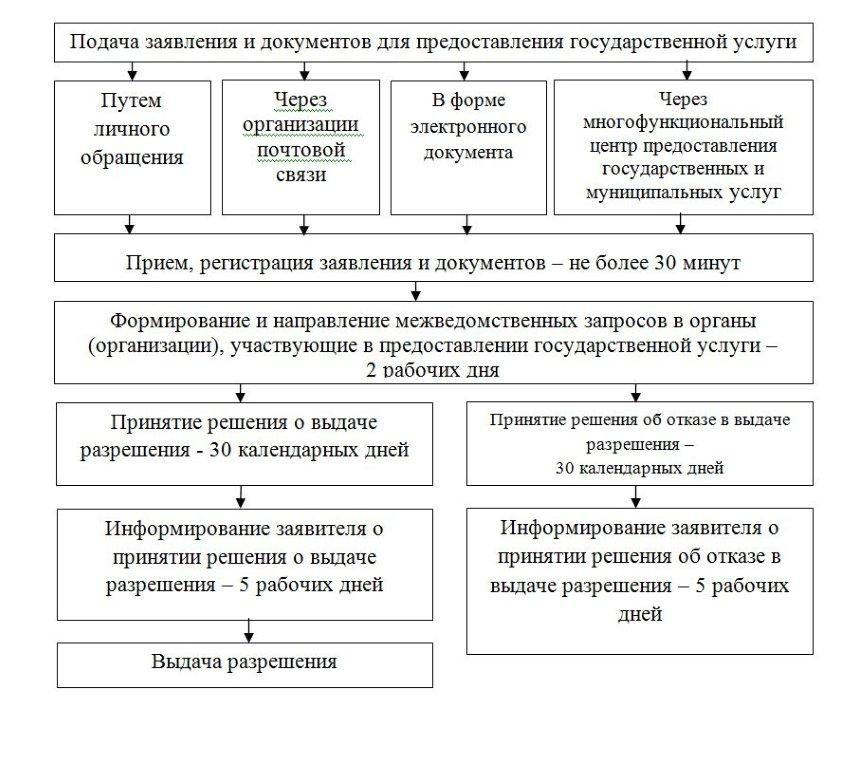 Информация об изменениях:Приказом Министерства социального развития, опеки и попечительства Иркутской области от 3 февраля 2016 г. N 17-МПР в настоящее приложение внесены измененияСм. текст приложения в предыдущей редакцииГАРАНТ:См. данную форму в редакторе MS-WordПриложение 4к Административному регламентупредоставления государственной услуги"Выдача разрешения на изменение имени ребенка, а такжеприсвоенной ему фамилии на фамилию другого родителяв случаях, установленных законодательством"(с изменениями от 3 февраля 2016 г.)                  Форма акта управления министерства              о разрешении на изменение имени ребенка,        а также присвоенной ему фамилии на фамилию другого родителя      * (печатается на бланке территориального подразделения (управления)министерства   социального   развития,  опеки и попечительства  Иркутскойобласти)      Дата, номер.      О разрешении изменения имени и (или)      фамилии несовершеннолетнему(ней)      __________________ (ФИО полностью),      ________ года рождения      Рассмотрев  заявление  гр. ________________________ (ФИО полностью,обоих родителей или одного из родителей)*,проживающих  (щего; щей) по адресу: ________________, письменное согласиенесовершеннолетнего  ____________ (ФИО    полностью,   дата   рождения)**об изменении имени и (или) фамилии несовершеннолетнему(ней) _____________(ФИО полностью), _______________ года рождения), на имя - _______________и (или)   фамилию   матери   по   браку - ___________   (актовая   записьв  свидетельстве  о рождении  ребенка N ______ от __________ , составленав отделе по городу ___________ Управления ЗАГС _________ области; актоваязапись  N _______ от _________, составлена  в  отделе  регистрации браковпо городу __________ Управления ЗАГС ___________ области),     ИЛИ  учитывая, что сведения об отце ребенка внесены в актовую записьо рождении на основании заявления матери,     ИЛИ  учитывая,  что отец (мать) несовершеннолетнего - ______________(ФИО полностью) решением ______     (наименование  суда полностью) от ____ (дата), вступившим в законнуюсилу    _____    (дата),   лишен(а)  родительских  прав  (ограничен(а)  вродительских    правах;    признан(а)   недееспособным(ной);  ограниченнодееспособным(ной); умершим(щей)),     ИЛИ  учитывая,  что  установить  место  нахождения ____ (ФИО другогородителя) не предоставляется возможным,     ИЛИ  учитывая,  что  ____  (ФИО  другого  родителя) без уважительныхпричин  уклоняется от воспитания и содержания ребенка, что подтверждается________ (указать документы, подтверждающие данный факт),     на    основании   представленных  документов,  исходя  из  интересовнесовершеннолетнего(ней),    руководствуясь    пунктом    1    статьи  34Гражданского  кодекса  Российской Федерации, статьей 59 Семейного кодексаРоссийской  Федерации,  пунктом  4  статьи  58  Федерального закона от 15ноября  1997  года N 143-ФЗ "Об актах гражданского состояния", Положениемо Межрайонном управлении министерства социального развития, опеки ипопечительства Иркутской области N    ___________, утвержденным  приказомминистерства  социального  развития,  опеки  и  попечительства  Иркутскойобласти от _______ N ____:Разрешить   изменить   имя   и   фамилию     (ИЛИ   имя   ИЛИ    фамилию)несовершеннолетнему(ней)   ________________   (ФИО    полностью),_________ дата,   месяц,   год рождения, на имя - _______________________и фамилию - _____________________.      Начальник Межрайонного управления      министерства социального развития,      опеки и попечительства      Иркутской области      N __________________              __________________________ (ФИО)                                                   Печать________________     *  В соответствии со ст.59 Семейного кодекса Российской Федерации посовместной  просьбе  родителей  разрешение  изменить имя, фамилия ребенкувыдается   органом  опеки  и  попечительства.  Учет  мнения  родителя  необязателен  при  невозможности установления его места нахождения, лишенииего  родительских  прав,  признании  недееспособным,  а  также  в случаяхуклонения  родителя  без  уважительных  причин от воспитания и содержанияребенка.     **  Согласие  несовершеннолетнего  с  10  до  13 лет включительно наизменение  имени  и  (или)  фамилии в форме заявления, отражающего мнениеребенка по существу в произвольной форме.Министр социального развития, опеки
и попечительства Иркутской областиВ.А.РодионовПонедельник9.00-16.00 (перерыв 13.00-14.00)Вторник9.00-16.00 (перерыв 13.00-14.00)Среда9.00-13.00Четверг9.00-16.00 (перерыв 13.00-14.00)Пятница9.00-16.00 (перерыв 13.00-14.00).Среда15.00 - 18.00 по предварительной записи по телефону (3952) 25 33 07.Понедельник9.00-18.00 (перерыв 13.00-14.00)Вторник9.00-18.00 (перерыв 13.00-14.00)Четверг9.00-18.00 (перерыв 13.00-14.00)Понедельник14.00-18.00Вторник9.00-13.00Четверг14.00-18.00Министр социального развития, опеки
и попечительства Иркутской областиВ.А.РодионовНаименование управленияЮридический адресСлужебный телефонМежрайонное управление министерства социального развития, опеки и попечительства Иркутской области N 1664011,Иркутская область,г.Иркутск, ул. Дзержинского, 36(3952) 70-34-04Межрайонное управление министерства социального развития, опеки и попечительства Иркутской области N 2666203,Иркутская область,р.п. Качуг, ул. Ленских Событий, 26(395-40) 31-7-33Межрайонное управление министерства социального развития, опеки и попечительства Иркутской области N 3666322,Иркутская область,р.п. Залари, ул. Ленина, 101Г(39552) 2-15-72,2-13-90Межрайонное управление министерства социального развития, опеки и попечительства Иркутской области N 4665413,Иркутская область,г.Черемхово, ул. Ленина, 18(39546) 525-07Межрайонное управление министерства социального развития, опеки и попечительства Иркутской области N 5665383,Иркутская область,г.Зима, ул. Садовая, 1(39554) 27-2-65Межрайонное управление министерства социального развития, опеки и попечительства Иркутской области N 6665003,Иркутская область,г.Тайшет,микрорайон им. Пахотищева, 24н(39563) 2-69-13Межрайонное управление министерства социального развития, опеки и попечительства Иркутской области N 7665708,Иркутская область,г.Братск, ул. Южная, 18(3953) 41-64-03